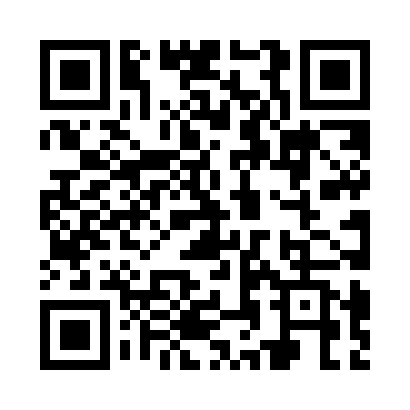 Prayer times for Asenovtsi, BulgariaMon 1 Apr 2024 - Tue 30 Apr 2024High Latitude Method: Angle Based RulePrayer Calculation Method: Muslim World LeagueAsar Calculation Method: HanafiPrayer times provided by https://www.salahtimes.comDateDayFajrSunriseDhuhrAsrMaghribIsha1Mon5:227:011:235:537:469:192Tue5:206:591:235:547:489:213Wed5:186:571:235:547:499:224Thu5:166:561:225:557:509:235Fri5:146:541:225:567:519:256Sat5:126:521:225:577:529:267Sun5:106:501:225:587:549:288Mon5:086:491:215:587:559:299Tue5:066:471:215:597:569:3110Wed5:046:451:216:007:579:3211Thu5:026:441:216:017:589:3412Fri5:006:421:206:017:599:3613Sat4:576:401:206:028:019:3714Sun4:556:391:206:038:029:3915Mon4:536:371:206:048:039:4016Tue4:516:351:196:048:049:4217Wed4:496:341:196:058:059:4318Thu4:476:321:196:068:069:4519Fri4:456:301:196:078:089:4720Sat4:436:291:186:078:099:4821Sun4:416:271:186:088:109:5022Mon4:396:261:186:098:119:5223Tue4:376:241:186:108:129:5324Wed4:346:231:186:108:139:5525Thu4:326:211:186:118:159:5726Fri4:306:201:176:128:169:5827Sat4:286:181:176:128:1710:0028Sun4:266:171:176:138:1810:0229Mon4:246:151:176:148:1910:0330Tue4:226:141:176:148:2010:05